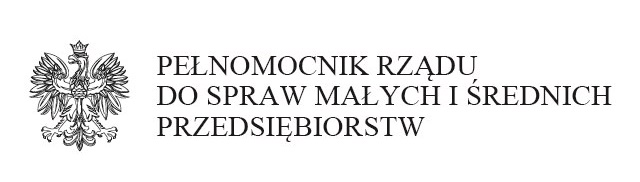 Program spotkania pn. 
”Innowacyjna firma. Wsparcie dla przedsiębiorców z Funduszy Europejskich”24 października 2018, Częstochowa 10.00 – 10.20 	 Rejestracja uczestników, kawa powitalna.10.20 – 10.30 	 Otwarcie spotkania 10.30 – 10:45	 Pięć filarów Konstytucji Biznesu.10.45 – 11.45 	 Wsparcie dla firm z Programu Inteligentny Rozwój na innowacyjne przedsięwzięcia:1.	Prowadzenie prac badawczo-rozwojowych.2.	Przygotowanie i wdrożenie technologii oraz faza inwestycyjna.3.  Prezentacja instrumentu STEP.11.45-12.00	Przerwa.12.00 – 12.20 	Wsparcie dla firm z Regionalnego Programu Operacyjnego Województwa Śląskiego.12.20 – 12.35    Program Dostępność Plus.12.35 – 12.50   Program Czyste Powietrze .12.50 – 14.20   Indywidualne konsultacje z ekspertami.